INFORMATION TILL LEDARE FÖR INNEBANDY 2018-08-26POLICYNViktigt att ni alltid har policyn i bakhuvudet. I ÖIS står vi för schysst spel och spel för alla.LAGET.SELaget.se är ÖIS plattform och medlemsregister. Medlemsavgifter och LOK-stöd tas ut därifrån. Varje lag har en egen laget.se-sida. Innebandysektionen har en övergripande sida också. Viktigt att ni får ordning på era sidor direkt när säsongen startar.Lägg upp alla spelare och föräldrar på er lagsida på laget.se. Spelare läggs in med personnummer, föräldrar med mejladress, koppla ihop spelare och förälder. Lägg in alla träningar och matcher i kalendern. Tipsa föräldrarna om att man kan prenumerera på kalendern   tider och aktiviteter som ni lägger in kommer in direkt i telefonens/datorns kalender.Se till att medlemsregistret är uppdaterat – lägg till nya direkt och ta bort spelare som slutat (för att vi ska uppfylla dataskyddsförordningens krav).Sköt kommunikation via laget-sidan. Det kan göras som sms-utskick, mejlutskick eller nyheter (med mejlaviseringar). Utskick med information som ni vill ska kunna sökas upp igen görs lämpligen som nyheter – det flödet är överskådligt. Snabbinfo om kvällens träning och liknande kan med fördel göras via sms. Det finns en hel del finesser som är användbara, t.ex.Kallelse till match – kan också användas för andra aktiviteterStatistik över vilka som har varit på träning och match, bra om ni ska ta ut lag utifrån vilka som tränat mest på sistone.Det finns en mejladress till innebandysektionen i ÖIS  innebandy@olmstad-is.se (läses av Tom och Emma)TRÄNINGVi har fyra tider i Ribbahallen och en tid i Ölmstadskolan:Måndagar 17.00-18.30 F08-10 + PF10 B-hallenMåndagar 18.30-20.00 P05-06 B-hallenTorsdagar 19.00-20.30 P05-06 A-hallenLördagar 10.00-11.30 P11 B-hallenFredagar 17.00-18.00 PF12 i Ölmstadskolan, preliminärtSöndagar17.00-18.00 PF13-14 i ÖlmstadskolanPersonliga passerkort till hallen skickas hem till er (namn, adress och personnummer skrivs på lista idag, eller meddelas Tom)Vi kommer att ha ett skåp i Ribbahallen med bollar, koner, sjukvårdsmaterial, västar, målvaktsställ m.m.MATCHER, gäller P05/06Lag som spelar poolspel och seriespel måste ha utbildade ledare. Utbildningar hålls av Smålands innebandyförbund. http://www.innebandy.se/smaland/Utbildning/Utbildningstillfallen1/ Anmäls via Tom. Spelare ska licensieras innan första matchen, görs av ledare i IBIS i god tid, licenserna ska också betalas innan spelarna är spelklara. Emma supportar.I IBIS görs matchtrupper inför varje match, matchprotokoll skrivs ut till hemmamatcher, resultatredovisning direkt efter match.Regler för poolspel: http://www.innebandy.se/smaland/Tavling/Poolspel/Foreskrifter1/Regler för seriespel: http://www.innebandy.se/smaland/Tavling/Serieinformation/FlickorPojkar/Vid matcherna ska vi ha matchvärdar som stöttar domare och ledare, välkomnar motståndarlagen och ser till att publiken och stämningen är positiv.Kiosken i Ribbahallen ska bemannas vid hemmamatcher.Ni väljer själva hur ni vill göra med körschema, tvätt och kioskbemanning. Utse gärna en eller två lagföräldrar som råddar med dessa saker. Ledare till lag som spelar poolspel och seriespel får en ledartröja med ÖIS logga. MEDLEMSAVGIFTERSe till att de spelare som inte redan är med i föreningen betalar medlemsavgift i ÖIS, viktigt för att spelaren ska vara försäkrad vid träning och match. Avgifter och information om inbetalning finns på ÖIS hemsida http://www.olmstad-is.se/Page/358915SPELARAVGIFTERTas ut för att finansiera inköp av bollar, målvaktskläder, avslutningsbidrag m.m.Barn födda 2005-2006: 600 kr/säsongBarn födda 2008-2011: 250 kr/säsongBarn födda 2012 och senare: 150 kr/säsongAvgiften samlas in av ledarna i varje lag och swishas i klumpsumma till ÖIS övrigt-konto med Swishnummer 1231476142 av ledaren. OBS, viktigt att ni inte lämnar ut Swish-numret till föräldrarna, utan att det sätts in en klumpsumma, och viktigt att ni noga märker upp att det är spelaravgift för innebandylaget PF XX.ÖVRIGTLagen kommer att få sälja produkter för att dra ihop pengar till ÖIS som förening. Det är upp till er om ni också vill samla in pengar till era egna lag för att finansiera aktiviteter ni vill göra, åka på cup eller liknande.Tom Hemmestad 0709500891Emma Willaredt 0733878499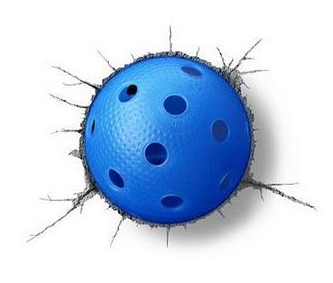 